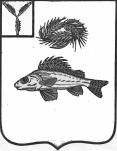 АДМИНИСТРАЦИЯНОВОРЕПИНСКОГО МУНИЦИПАЛЬНОГО ОБРАЗОВАНИЯЕРШОВСКОГО МУНИЦИПАЛЬНОГО РАЙОНАСАРАТОВСКОЙ ОБЛАСТИПОСТАНОВЛЕНИЕот 22.07.2021 г									№ 39Об утверждении Плана мероприятий по вовлечению в налоговый оборот объектов недвижимости Новорепинского муниципального образованияВ соответствии с Федеральным законом от 30.12.2020 г № 518-ФЗ «О внесении изменений в отдельные законодательные акты Российской Федерации в части установления порядка выявления правообладателей ранее учтенных объектов недвижимости» и руководствуясь Уставом Новорепинского муниципального образования Ершовского муниципального района, администрация Новорепинского муниципального образования ПОСТАНОВЛЯЕТ:1. Утвердить прилагаемый План мероприятий по вовлечению в налоговый оборот объектов недвижимости, согласно приложению к настоящему постановлению.2. Разместить настоящее постановление на официальном сайте администрации Ершовского муниципального района.Глава Новорепинскогомуниципального образования                                                     В.В. СолопПриложениек постановлению администрацииНоворепинского МООт 27.09.2021 г №39План по вовлечению в налоговый оборот объектов недвижимого имущества Новорепинского МОNМероприятияВид документаОтветственные исполнителиСрок реализацииОжидаемые результаты1234561.Анализ сведений о земельных участках и объектах недвижимости, расположенных на территории МО г. Ершов, предоставленных Управлением Росреестра по Саратовской области и Межрайонной ИФНС России №9 по Саратовской области Информация о располагаемых в пределах земельного участка объектах капитального строительства (ОКС)Отдел по управлению муниципальным имуществом, земельным ресурсам и экономической политики,  отдел строительства, архитектуры и благоустройстваСентябрь – декабрь 2021 годаУстановление связей ОКС с земельными участками; направление имеющихся в распоряжении Администрации Новорепинского МО документов в Управление Росреестра по Саратовской области 2.Исследование баз данных, имеющихся в распоряжении Муниципального казенного учреждения «Архив Ершовского муниципального района» на  предмет полноты, актуальности и достоверностиПеречень о выявленных несоответствияхОтдел по управлению муниципальным имуществом, земельным ресурсам и экономической политики, отдел строительства, архитектуры и благоустройстваСентябрь – декабрь 2021 годаВыявление и корректировка данных об ОКС, о земельных участках; вовлечение в налогооблагаемый оборот неучтенных объектов недвижимого имущества3.Формирование перечней объектов недвижимого имущества, расположенных на территории МО г. Ершов в целях выявления отсутствующих и (или) недостоверных сведений об объектах недвижимости и их правообладателяхПеречень (реестр) налогооблагаемых объектов недвижимого имуществаОтдел по управлению муниципальным имуществом, земельным ресурсам и экономической политики, отдел строительства, архитектуры и благоустройстваСентябрь – декабрь 2021 годаВыявление и корректировка данных об ОКС, о земельных участках; вовлечение в налогооблагаемый оборот неучтенных объектов недвижимого имущества4.Направление запросов о представлении сведений в Управление Росреестра по Саратовской области Перечень объектов недвижимого имущества, отсутствующих (неучтенных) в различных базах данныхОтдел по управлению муниципальным имуществом, земельным ресурсам и экономической политики Постоянно в течение реализации ПланаВыявление и корректировка данных об ОКС, о земельных участках; вовлечение в налогооблагаемый оборот неучтенных объектов недвижимого имущества5.Информирование населения Новорепинского МО о предстоящем обследовании (землепользователей, землевладельцев и собственников земельных участков, а также лиц, осуществляющих фактическую эксплуатацию объектов капитального строительства) о порядке оформления и регистрации права на объекты недвижимостиПубликация уведомления на официальном сайте Администрации Ершовского МР, в газете "Степной край»Отдел по управлению муниципальным имуществом, земельным ресурсам и экономической политикиНе позднее 10 дней до дня проведения обследованияУвеличение поступления налоговых доходов за счет вовлечения в налогооблагаемый оборот неучтенных объектов недвижимого имущества6.Ежеквартальный подворовой обход по факту предоставления сведений налоговыми органами, органами технической инвентаризации, Управлением Росреестра, сбор отсутствующих документов у землепользователей, землевладельцев и собственников земельных участков, а также лиц, осуществляющих фактическую эксплуатацию объектов капитального строительства;вручение уведомлений субъектам права о необходимости оформления права собственностиОтчет о проведенных мероприятияхРабочая группаНе позднее 30 числа месяца, следующего за отчетным периодомУточнение и легализация объектов налогообложения; вовлечение в налогооблагаемый оборот неучтенных объектов недвижимого имущества и подтверждение доначислений в налоговых органах7.Обработка материалов  и направление материалов по итогам обследования в Межрайонную ИФНС России N 9 по Саратовской области в целях контрольных мероприятий, а также проведение мероприятий по привлечению лиц, самовольно занимающих земельные участки, к гражданско-правовой ответственности и взысканию с них сумм неосновательного обогащения, в том числе в местный бюджетПубликация информации на официальном сайте Администрации Ершовского МРОтдел по управлению муниципальным имуществом, земельным ресурсам и экономической политики, отдел строительства, архитектуры и благоустройства  По мере необходимостиУвеличение поступления налоговых доходов за счет вовлечения в налогооблагаемый оборот неучтенных объектов недвижимого имущества и подтверждение доначислений в налоговых органах8.Информирование населения Новорепинского МО о необходимости и целесообразности уплаты имущественных налогов путем проведения разъяснительной работыПубликация информации на официальном сайте Администрации Новорепинского МО, в газете "Степной край»Отдел по управлению муниципальным имуществом, земельным ресурсам и экономической политикиПо мере необходимостиУвеличение поступления налоговых доходов за счет повышения правосознания граждан; повышение налоговой грамотности населения